نکات  مهم:زمان مشاوره صرفا هفته اول از زمان شروع انتخاب رشته می باشد. هر شب ساعت 10 الی 11مشاوران  می توانند در زمینه دانشگاه  محل تحصیل خود، وضعیت اساتید مرتبط با گرایش خود، امکانات رفاهی،  توضیحات در مورد دروس و گرایش مربوطه مشاوره دهند و انتظار تخمین محل قبولی شما  بر اساس رتبه تان، توسط مشاور  را نداشته باشید.مسیر ارتباطی:شماره تماس: 09357908674یاهو مسنجر : mostafashamsi.es99@yahoo.com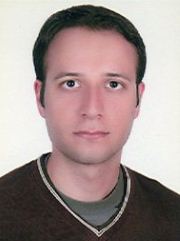 اسکایپ: mostafashamsi.es99 
نام: مصطفی شمسی
کارشناسی: مکانیک سیالات - دانشگاه علم و صنعت
کارشناسی ارشد: مکانیک - تبدیل انرژی - علوم حرارتی - دانشگاه علم و صنعت
استاد راهنمای کارشناسی: دکتر آشتیانی
استاد راهنمای ارشد: دکتر نوروزمحمد نوری
وضعیت کنونی:  در شرف فارغ التحصیل (1394)
پایان‌نامه کارشناسی: بررسی و طراحی لوله های حرارتی
پایان‌نامه ارشد: ارزیابی سطوح با پوشش سوپر آبگریز - کاهش درگ
راه ارتباطی: وایبر، تماس تلفنی، یاهو چت، اسکایپ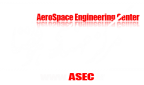 